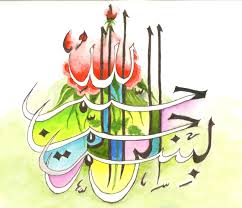 The Miracle  Nectarines of Sunday 20th September 2015Vol 2The Exclusive Islamic Miracle Photographs of Dr Umar Elahi AzamSunday 20th September 2015Manchester, UKIntroductionThree markings of the  Name of Allah  were on three seeds [stones] on these nectarines in the following sequence: 1st seed – one side; 2nd seed – both sides; 3rd seed – one side.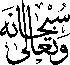 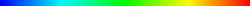 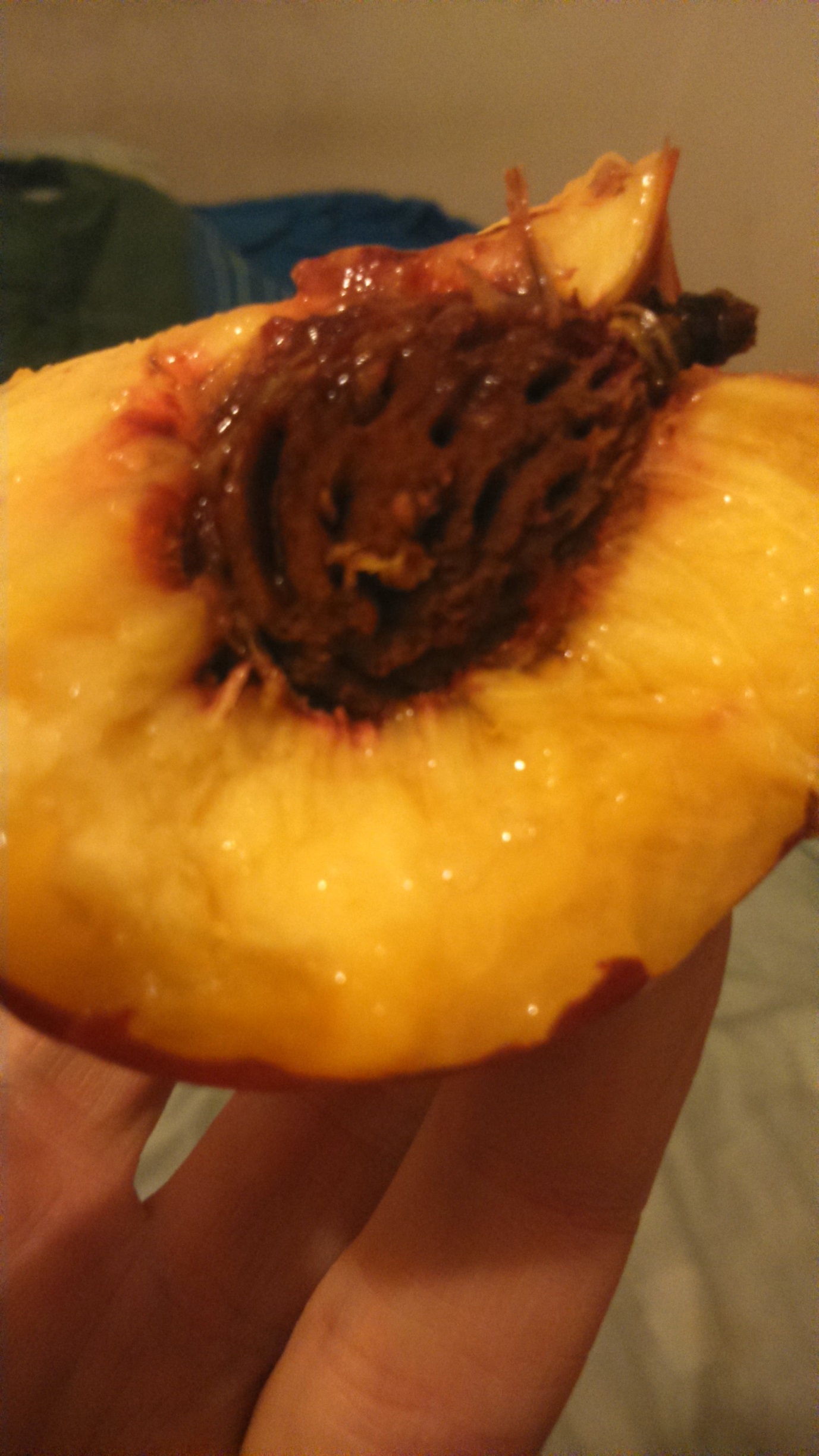 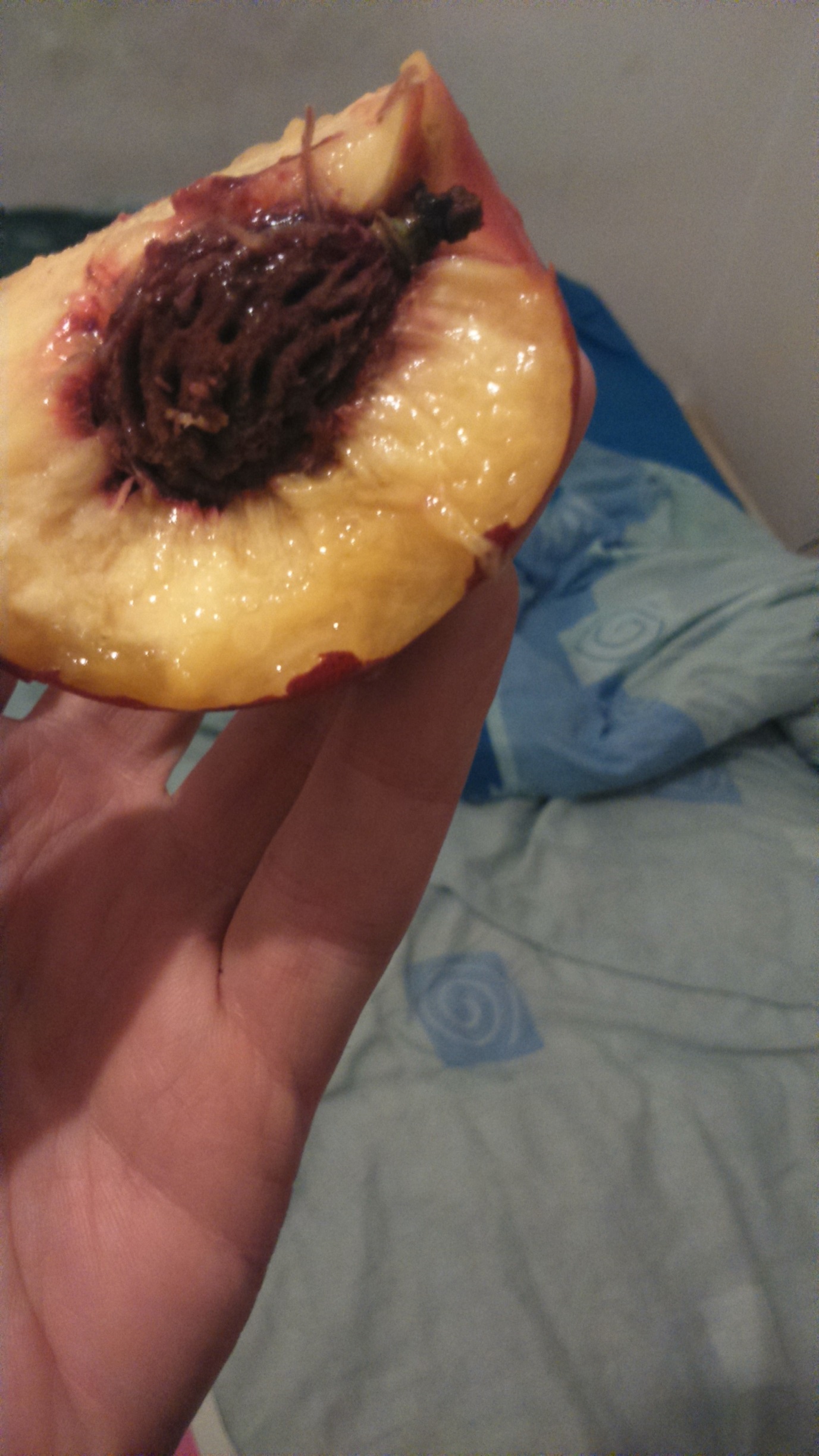 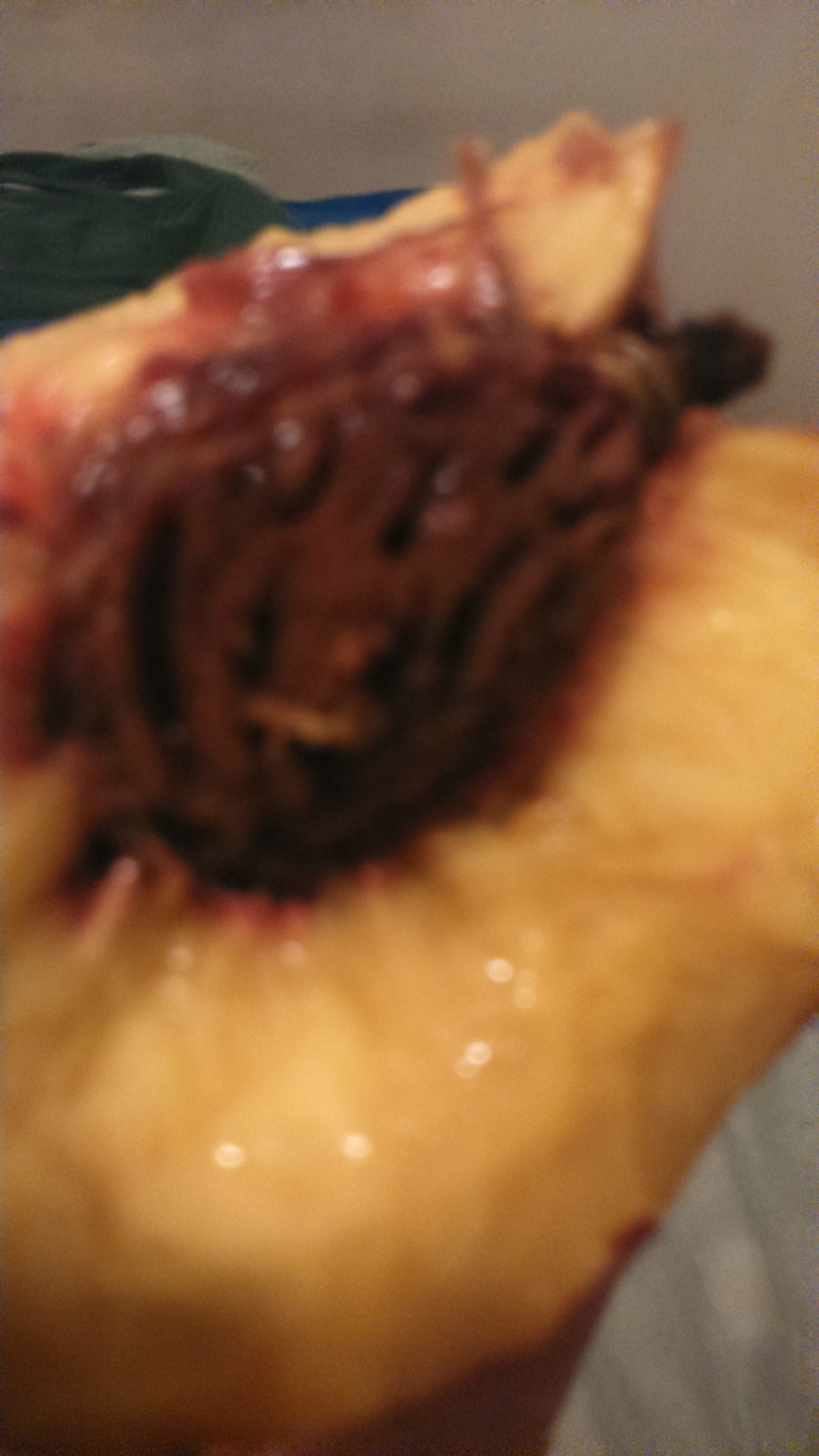 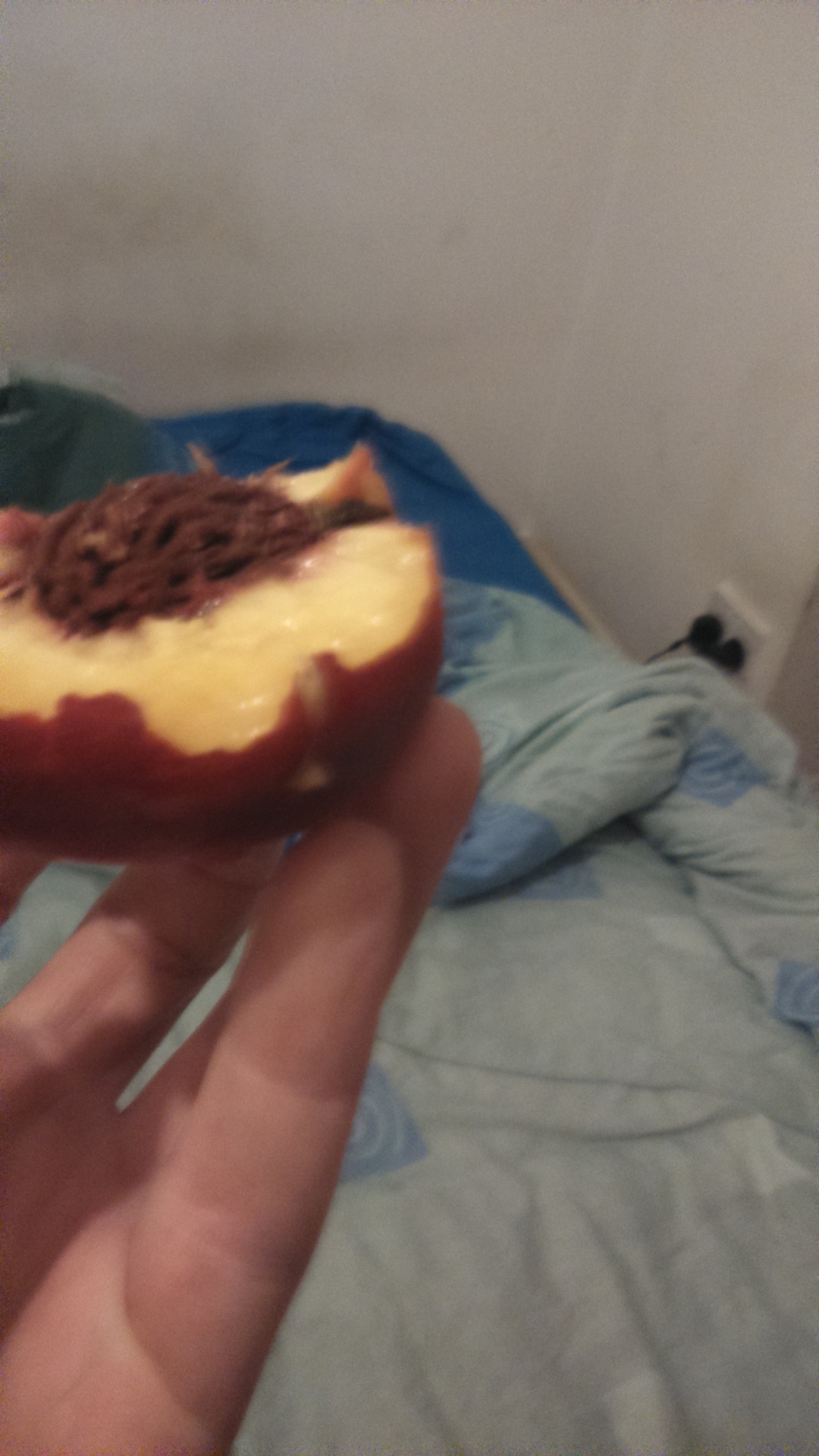 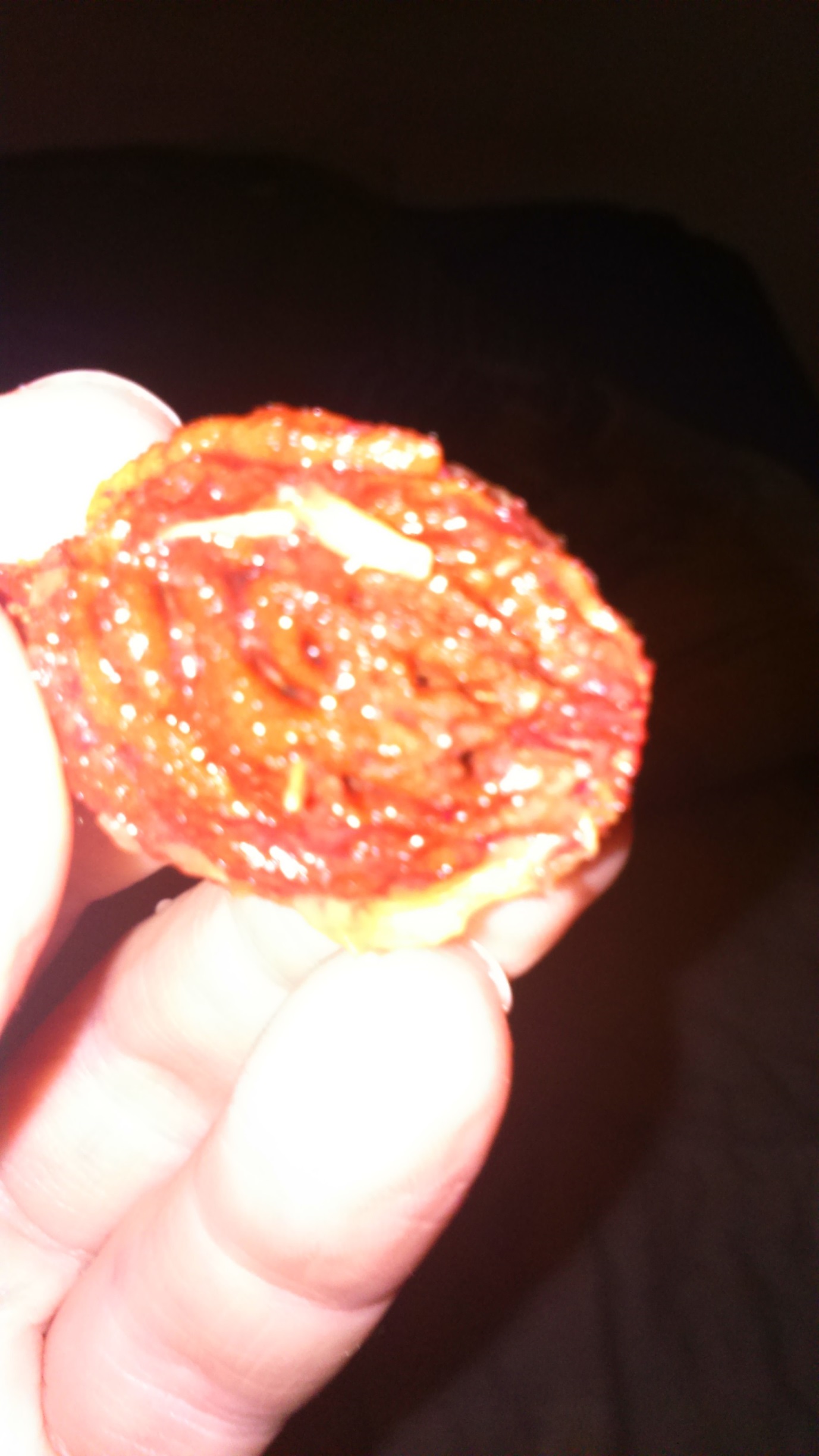 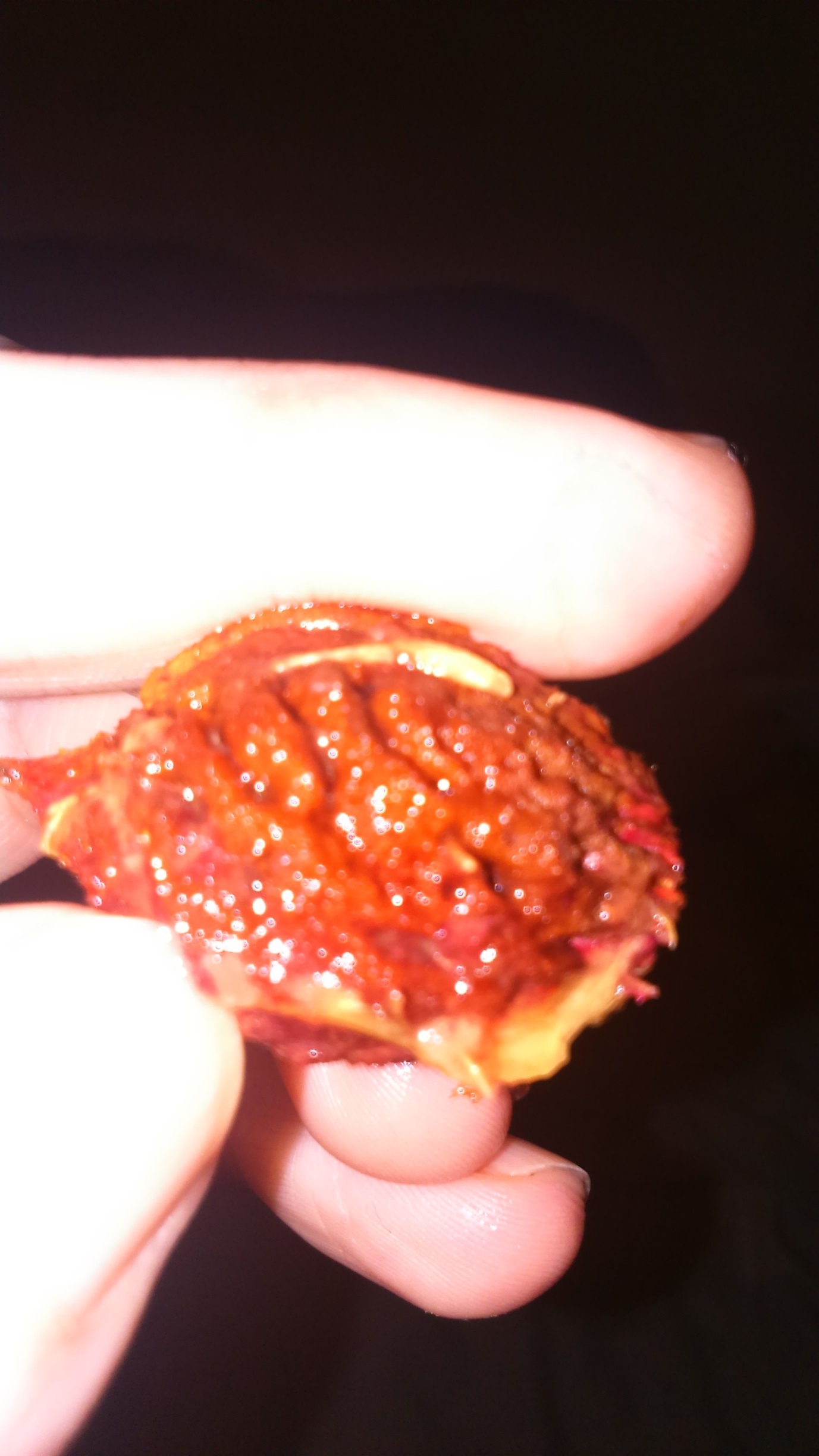 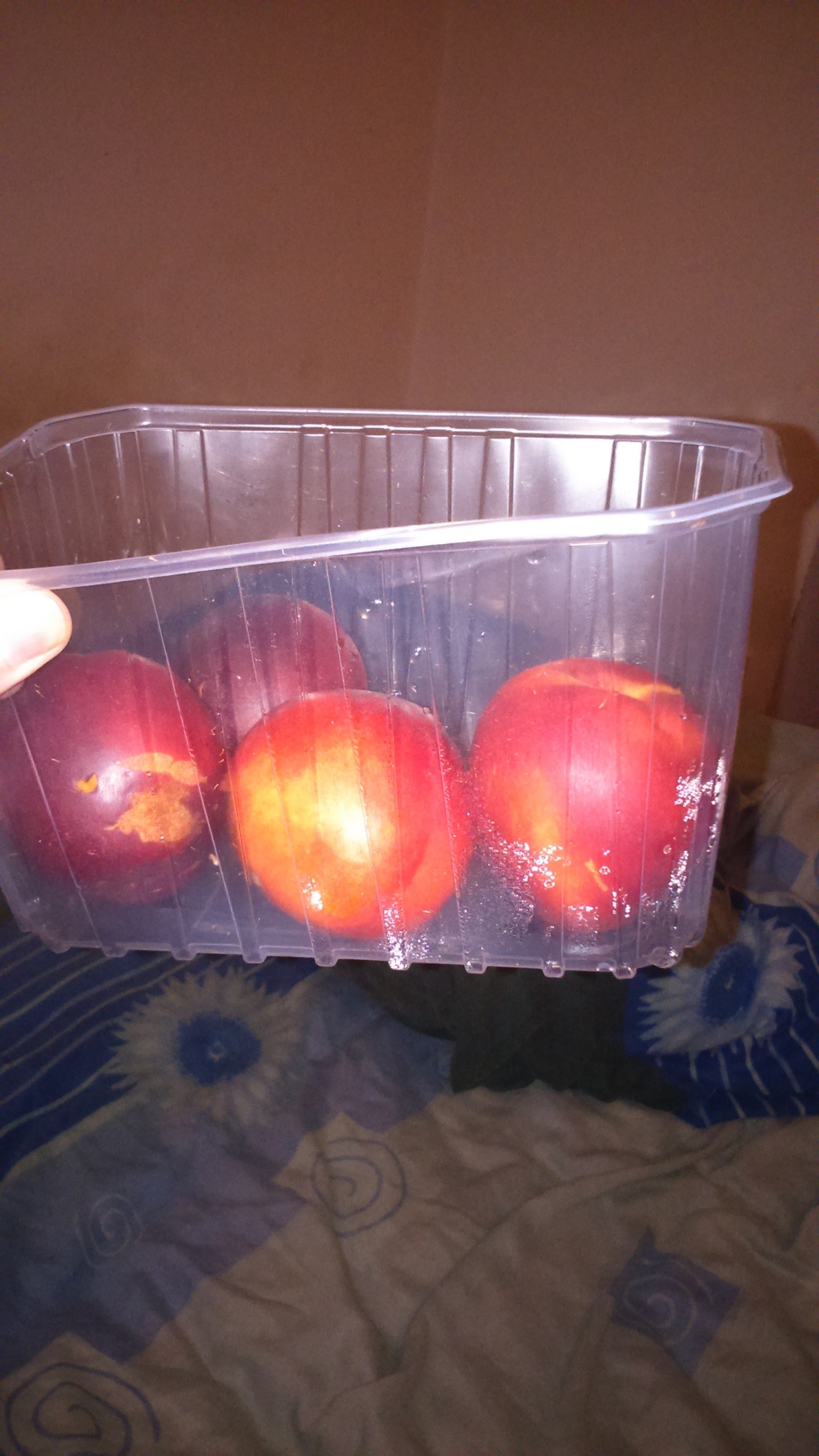 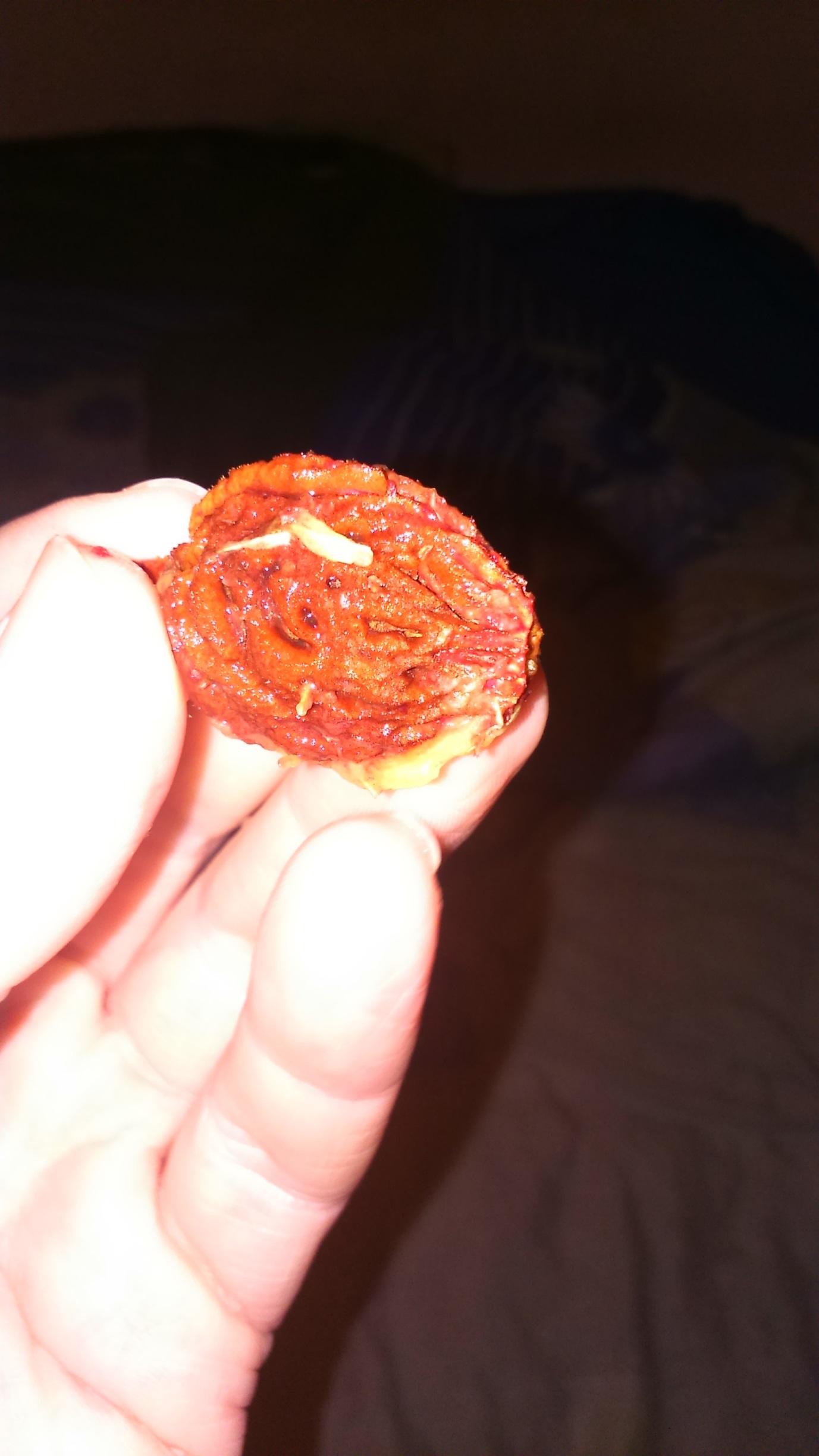 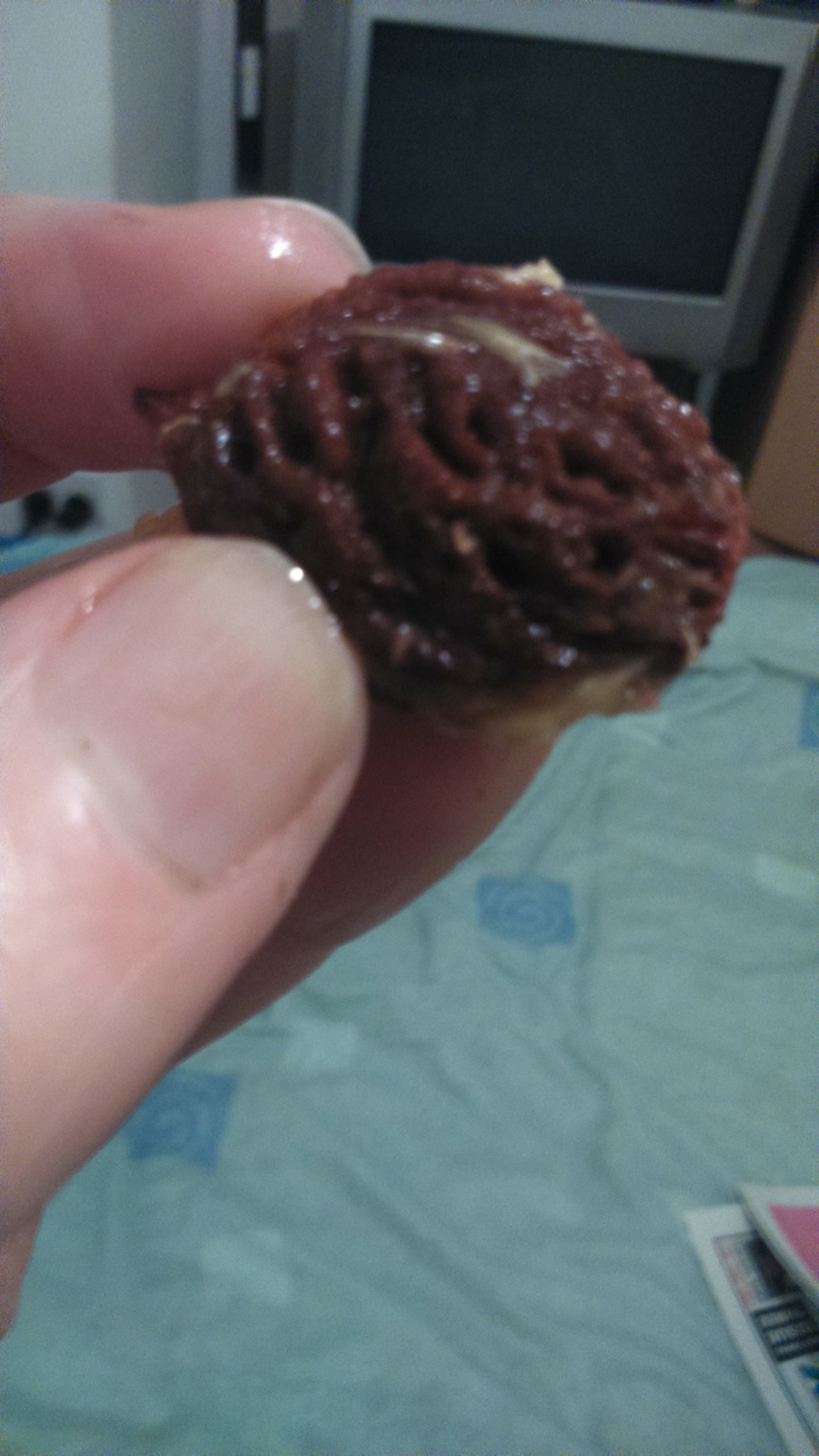 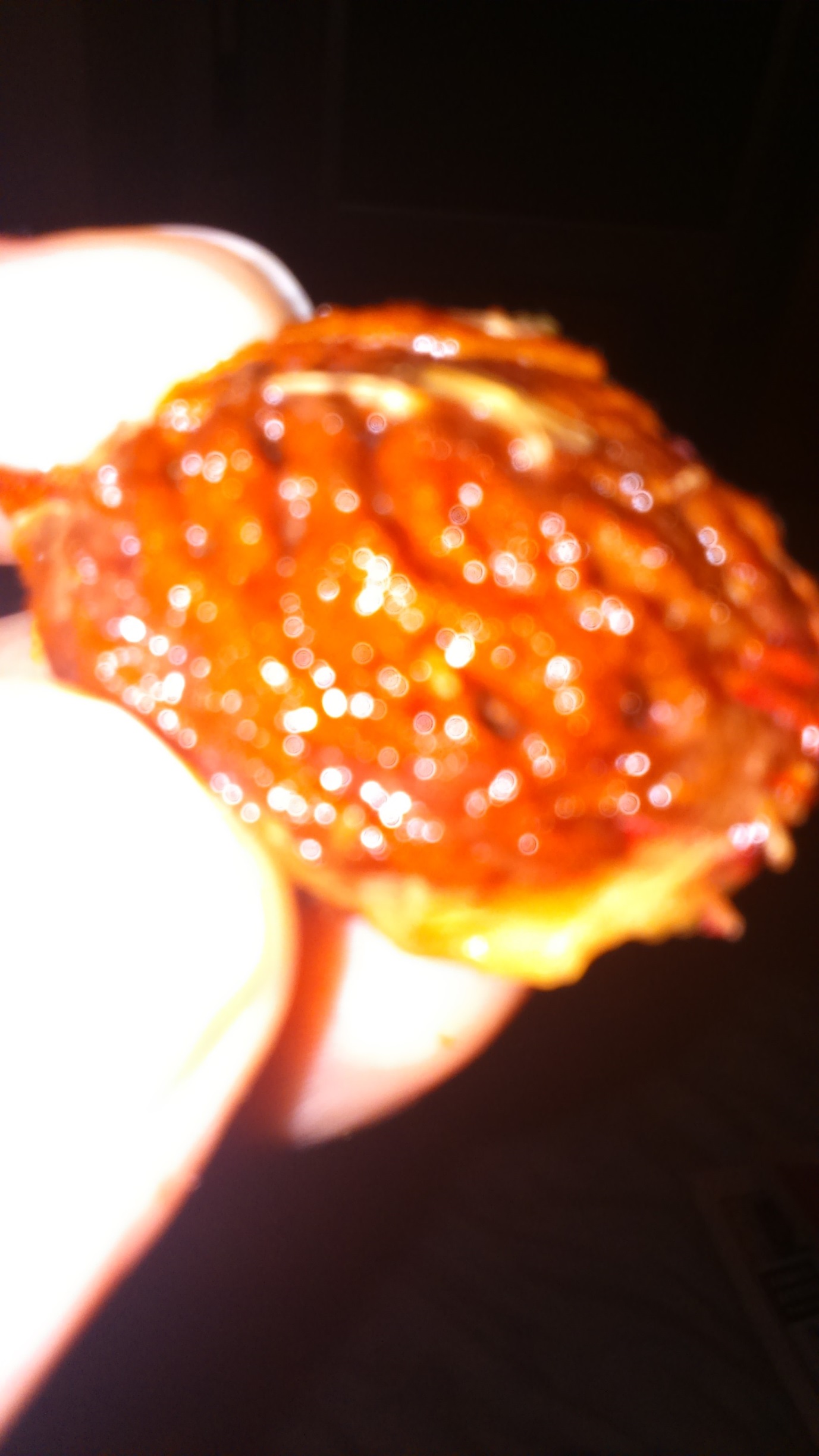 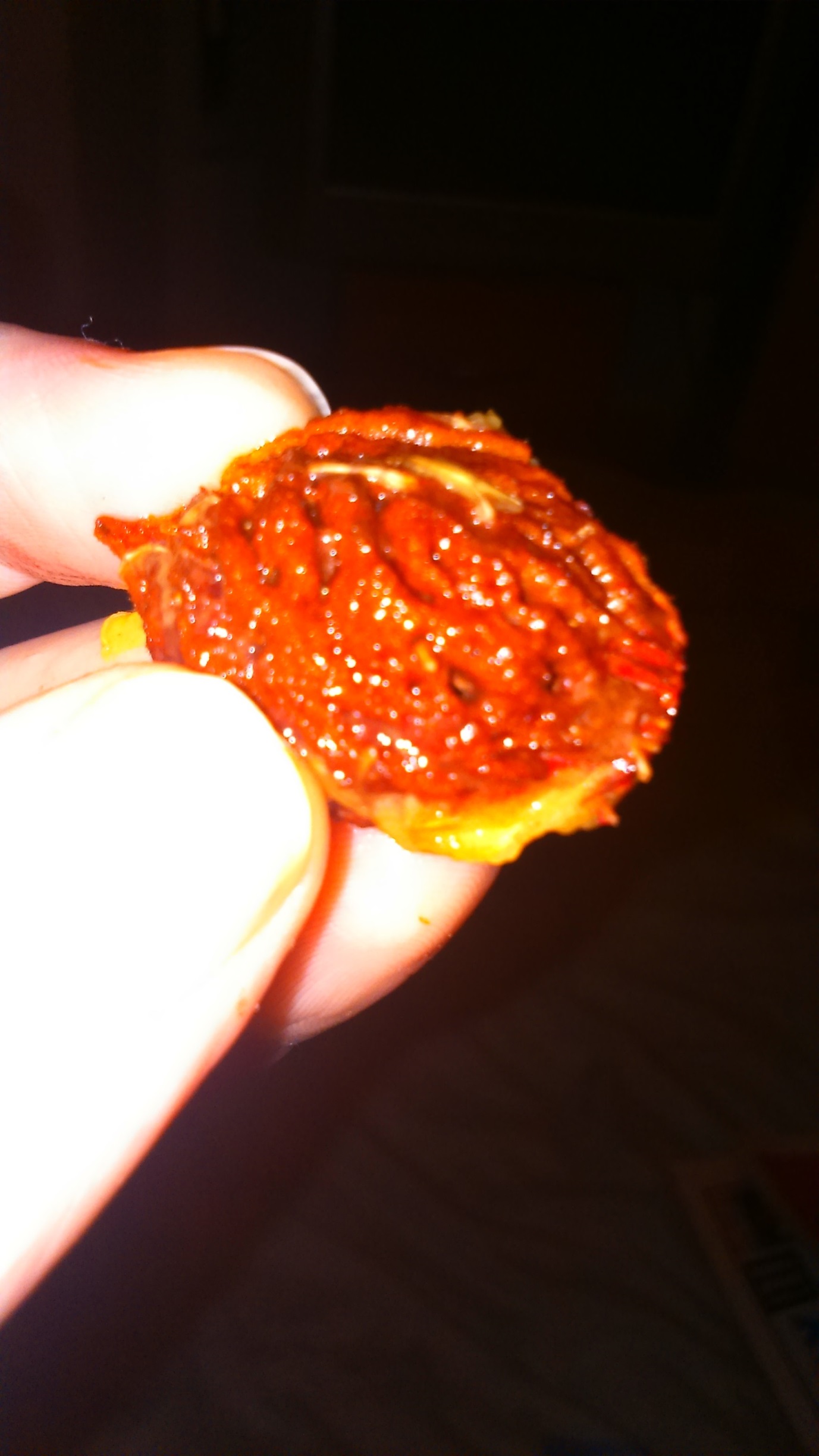 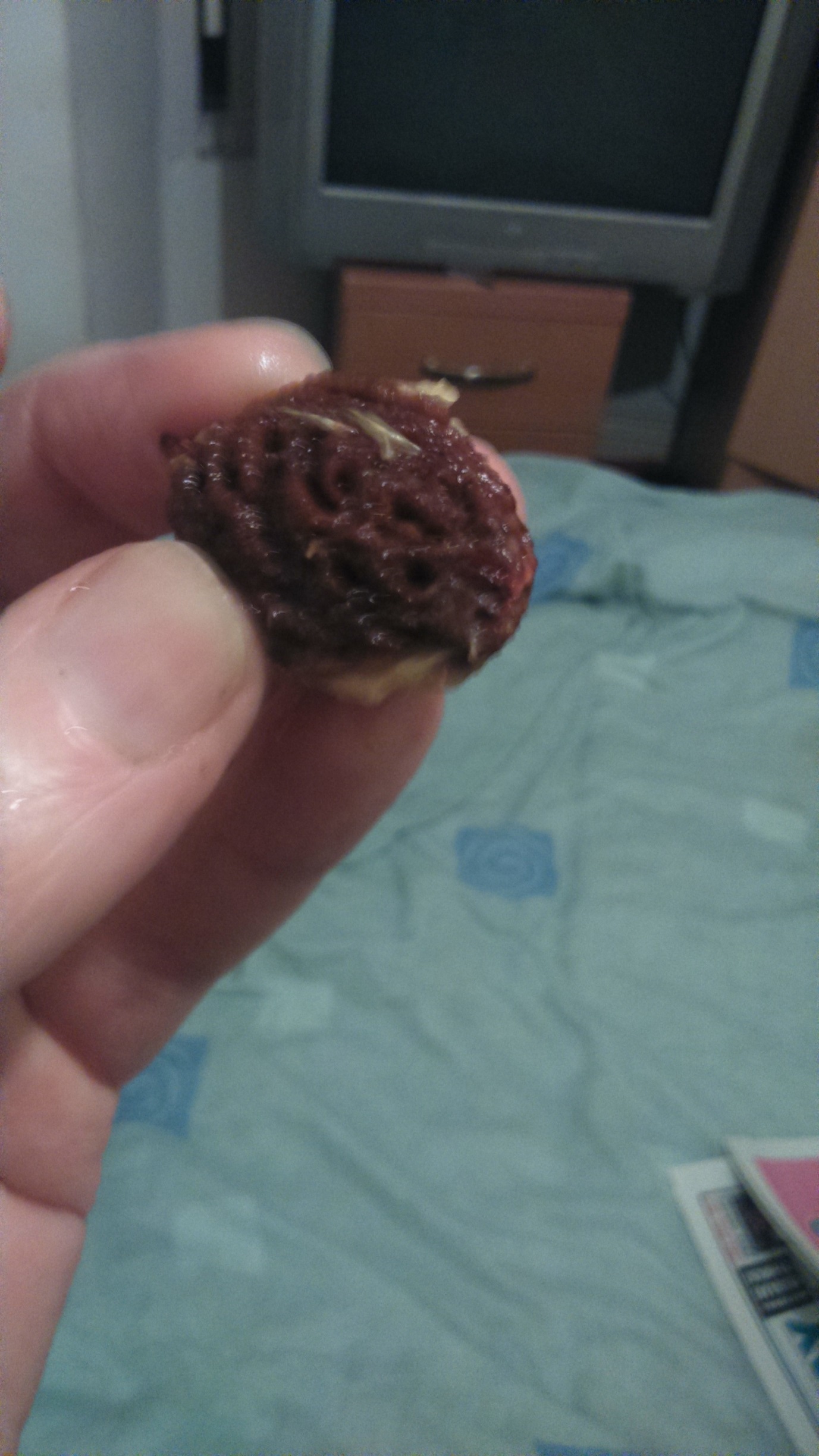 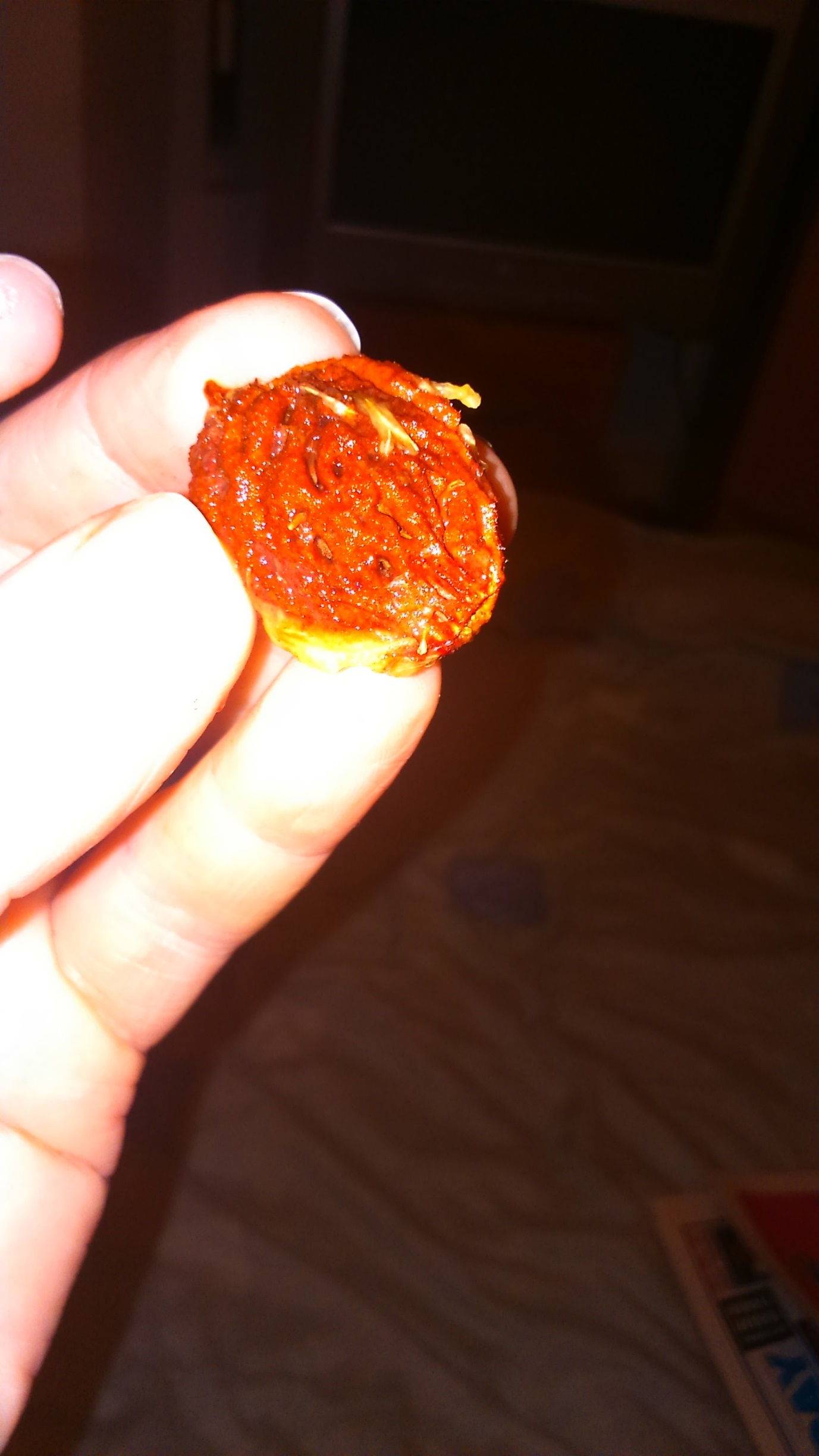 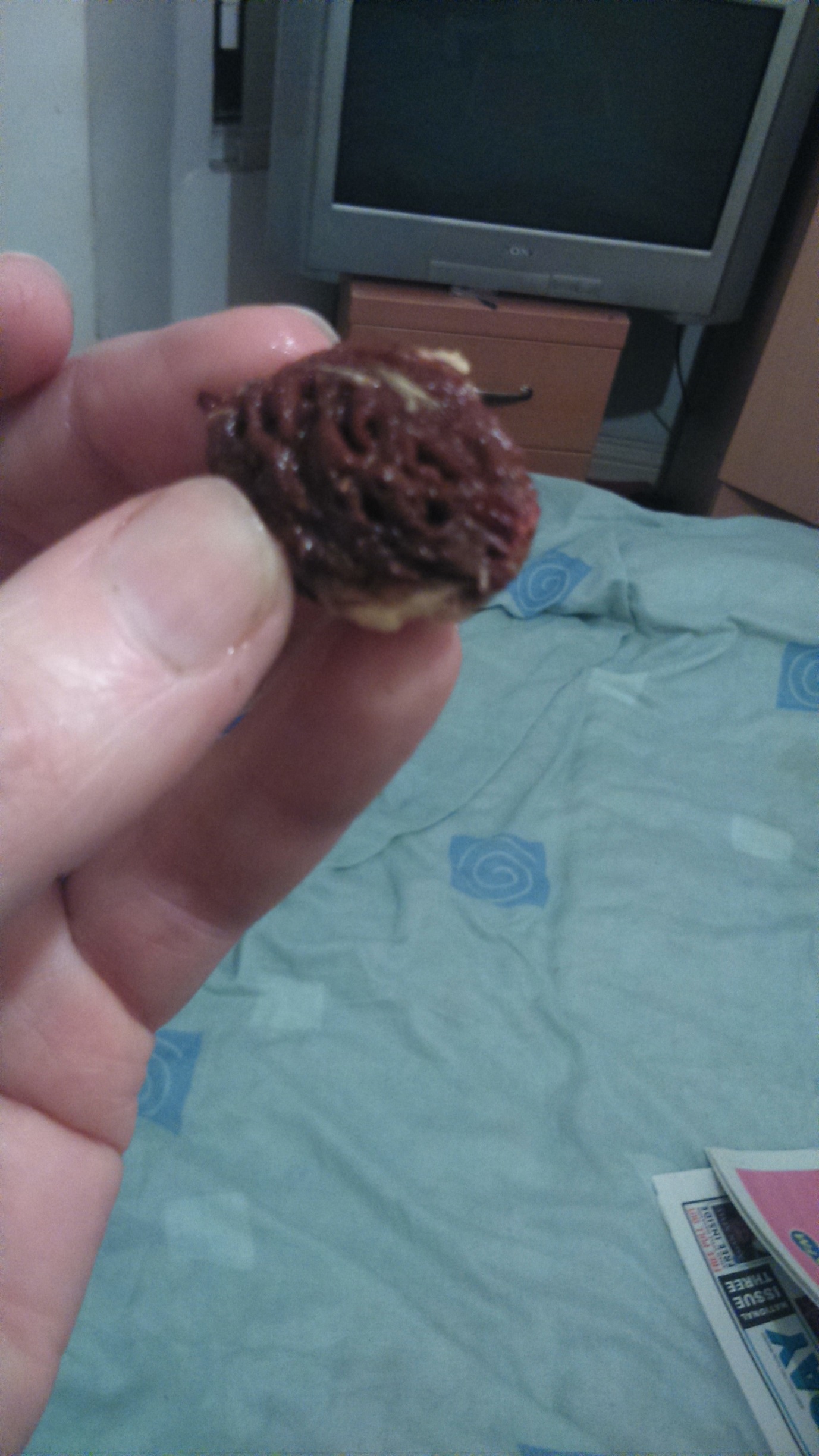 